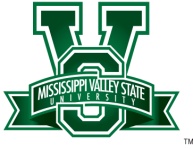 Mississippi Valley State UniversityTitle III Pre-Travel Request FormPlease type information.Please explain how your attendance to this conference/workshop is related to the Title III Activity (How will attending the conference/Workshop assist you in accomplishing your objective(s)? Please be specific).Signatures:Activity Title: Activity Title: Banner Org.#: Requester’s Name: Title:Title:Name of Conference/Workshop: Name of Conference/Workshop: Name of Conference/Workshop: Location: Date(s) of Attendance:Date(s) of Attendance:RequesterDateActivity Director/CoordinatorDateTitle III DirectorDate